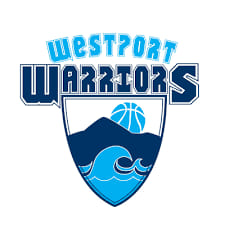 Westport Basketball Club are a relevant service under the Children First Act 2015 and are therefore required to have a Child Safeguarding Statement. Name of service being provided:Westport Basketball Club Nature of service and principles to safeguard children from harm: Westport Basketball Club is dedicated to the development of Basketball in our Community. The club encourages the playing and learning of basketball for adults and children. Values of Westport Basketball Club. To enable all participants to perform to the best of their ability. To provide an environment of fair play and enjoyment. All the activities of Westport Basketball Club will be carried out in a spirit of respect and safety. Risk Assessment We have carried out an assessment of any potential for harm to a child while availing of our services. Below is a list of the areas of risk identified and the list of procedures for managing these risks. ProceduresThe following procedures support our intention to safeguard children while they are members of Westport Basketball Club:Procedure for the reporting of child protection or welfare concerns to Tusla. The Children’s officer is the “relevant person” under the Children First National Guidance and is the first point of contact in relation to this statement. Code of ethics in Sport. Basketball Ireland. All procedures listed are available upon request. Implementation Implementation is an on-going process. Westport Basketball Club is committed to the implementation of this Child Safeguarding Statement and the procedures that support our intention to keep children safe from harm while availing of our service. Once a year the chairperson and the children’s officer will visit each training session to assess safety. This Child Safeguarding Statement will be reviewed prior to the annual general meeting of the club. Changes will be proposed for adoption. Signed:__________________________ 		Date:_____________________ Celine McGing, Chairperson Westport Basketball Club  087 7473422For queries, please contact Elaine Joyce – 086 8748305 – Relevant Person under the Children First Act 2015Risk identified Procedures in place to manage identified risk1.Risk of harm to a child from an adult coach or parent volunteer. Coaches and parent volunteers will be Garda Vetted prior to taking up coaching duties. All Coaches will receive Basketball Ireland “Introduction to Coaching” and “Safeguarding” Training Level 1Coaches will be parent volunteers or other adult members known to the club. 2.Risk or harm from another junior member. All junior members agree to WBC’s code of ethics which includes specific reference to bullying. 3.Risk of bullying from adults or parents involved in the club. Club’s safeguarding policy. All adult members and adult volunteers agree to WBC’s code of ethics which includes specific reference to bullying. On registration parents will be asked to adhere the codes of Ethics in Sport. 4.Harm to junior members due to absence of reasonable First Aid and Supervision. Each group will have one coach or assistant coach who has received first aid training. Ratios of 1:10 plus an additional coach are required for supervision and First Aid Safety. Trips will be assessed for supervision and safety requirements on an individual basis. All coaches will be familiar with the incident book and contents of the first aid box.